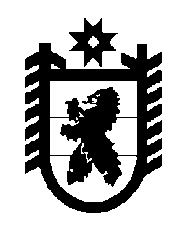 Российская Федерация Республика Карелия    УКАЗГЛАВЫ РЕСПУБЛИКИ КАРЕЛИЯО приостановлении розничной торговли спиртосодержащей непищевой продукцией, спиртосодержащими пищевыми добавками и ароматизаторамиВ связи с массовыми острыми отравлениями людей спирто-содержащей непищевой продукцией в отдельных субъектах Российской Федерации, в том числе  со смертельным исходом, в целях предотвращения потребления спиртосодержащей непищевой продукции в качестве суррогата алкогольной продукции, во исполнение постановления Главного государственного санитарного врача Российской Федерации 
от 27 марта 2017 года № 39 «О приостановлении розничной торговли спиртосодержащей непищевой продукцией, спиртосодержащими пищевыми добавками и ароматизаторами» постановляю:1. Юридическим лицам и индивидуальным предпринимателям, осуществляющим деятельность на территории Республики Карелия, приостановить на срок 90 суток со дня вступления в силу  постановления Главного государственного санитарного врача Российской Федерации                    от 27 марта 2017 года № 39 «О приостановлении розничной торговли спиртосодержащей непищевой продукцией, спиртосодержащими пищевыми добавками и ароматизаторами» розничную торговлю спиртосодержащей непищевой продукцией, спиртосодержащими пищевыми добавками и ароматизаторами (за исключением стеклоомывающих жидкостей, нежидкой спиртосодержащей продукции, а также спиртосодержащей продукции с использованием укупорочных средств, исключающих ее пероральное потребление) с содержанием этилового спирта более 28 процентов объема готовой продукции, осуществляемую по цене ниже, чем цена розничной продажи водки, ликероводочной и другой алкогольной продукции крепостью свыше 
28 процентов за 0,5 литра готовой продукции, установленная приказом Минфина России от 11 мая 2016 года № 58н «Об установлении цен, 
не ниже которых осуществляется закупка (за исключением импорта), поставки (за исключением экспорта) и розничная продажа алкогольной продукции крепостью свыше 28 процентов».2. Министерству здравоохранения Республики Карелия активизировать работу по информированию населения о возможной опасности для жизни и здоровья людей в связи с употреблением алкогольной и спиртосодержащей продукции.3. Рекомендовать органам местного самоуправления муниципальных образований в Республике Карелия в пределах установленных полномочий принимать необходимые меры в целях исполнения постановления Главного государственного санитарного врача Российской Федерации                         от 27 марта 2017 года № 39 «О приостановлении розничной торговли спиртосодержащей непищевой продукцией, спиртосодержащими пищевыми добавками и ароматизаторами» и настоящего Указа.Временно исполняющий обязанности
Главы Республики Карелия                                                  А.О. Парфенчиковг. Петрозаводск10 апреля 2017 года№ 51